Poštovani, u svrhu praćenja kvalitete i unaprjeđenja provedbe stručne prakse, te ostvarivanja ishoda učenja, važna nam je povratna informacija od studenata. Molimo vas da odgovorite na pitanja vezano uz različite aspekte stručne prakse.1. Rod (zaokružite):     Muški         Ženski         Ostalo2. Dob (upišite) ___________________3. Mjesto prebivališta (upišite) ____________________4. Studij: Sveučilišni prijediplomski studija GrađevinarstvoStručni prijediplomski studij Građevinarstvo5. Poduzeće u kojem ste obavljali stručnu praksu (upišite) __________________________________________6. Vrsta posla koju ste obavljali tijekom stručne prakse (upišite) _____________________________________Molimo Vas da odgovorite na nekoliko pitanja vezanih uz provedbu stručne prakse. 1. Koliko ste vremena provodili s mentorom tijekom stručne prakse?svakodnevno, puno radno vrijemesvakodnevno više od 2 sata svakodnevno manje od 2 sata2-3 puta tjedno puno radno vrijeme2-3 puta tjedno više od 2 sata 2-3 puta tjedno manje od 2 sata 2. Koliko ste zadovoljni količinom i intenzitetom vremena provedenog u radu s mentorom?1 - uopće nisam zadovoljan/na2 - uglavnom sam zadovoljan/na3 - niti sam zadovoljan/na niti sam nezadovoljan/na4 - uglavnom sam zadovoljan/na5 - u potpunosti sam zadovoljan/na3. Koji oblik mentoriranja je koristio vaš mentor tijekom stručne prakse (moguće je zaokružiti više odgovora ako je koristio više oblika mentoriranja).1 - dijadno mentorstvo (tradicionalni odnos mentora i studenta, 1 na 1)2 - grupno mentorstvo (više studenata kod jednog mentora)3 - obrnuto mentorstvo (mlađi mentor mentorira starijeg studenta)4 - višestruko mentorstvo (student ima više mentora)5 - timsko mentorstvo (više mentora i više studenata se sastaju kao timovi)6 - mentorstvo trijade (stariji i mlađi mentor mentoriraju studenta)4. Procijenite koliko ste zadovoljni dobivenim oblikom mentoriranja na stručnoj praksi.1 - uopće nisam zadovoljan/na2 - uglavnom sam zadovoljan/na3 - niti sam zadovoljan/na niti sam nezadovoljan/na4 - uglavnom sam zadovoljan/na5 - u potpunosti sam zadovoljan/na5. Procijenite svoje slaganje sa sljedećim tvrdnjama vezanim uz postupak prijave na stručnu praksu. Odgovore dajete na skali od 1 do 5, gdje brojevi znače sljedeće: 1 - uopće se ne slažem2 - uglavnom se ne slažem3 - niti se slažem niti se ne slažem4 - uglavnom slažem se5 - u potpunosti se slažemUkoliko imate dodatnih komentara vezanih uz postupak prijave na stručnu praksu, molimo Vas da ih napišete.__________________________________________________________________________________________________________________________________________________________________________________________________________________________________________________________________________________________________________________________________________________________________________________________________________________________________________6. Procijenite svoje slaganje sa sljedećim tvrdnjama vezanim uz upute za pisanje dnevnika rada. Odgovore dajete na skali od 1 do 5, gdje brojevi znače sljedeće: 1 - uopće se ne slažem2 - uglavnom se ne slažem3 - niti se slažem niti se ne slažem4 - uglavnom slažem se5 - u potpunosti se slažem7. Molimo Vas da procijenite koliko se slažete s tvrdnjom da ste pohađanjem stručne prakse povećali svoju mogućnost zapošljavanja?1 - uopće se ne slažem2 - uglavnom se ne slažem3 - niti se slažem niti se ne slažem4 - uglavnom slažem se5 - u potpunosti se slažem8. Prema Vašem mišljenju koliko bi trebalo biti optimalno trajanje stručne prakse?	a) stručan praksa uopće nije potrebna	b) 1 tjedan	c) 2 tjedna	d) 3 tjedna	e) 4 tjedna	f) više od 4 tjedna9. Koja dodatna znanja i vještine ste stekli tijekom trajanja stručne prakse? ___________________________________________________________________________________________________________________________________________________________________________________________________________________________________________________________________________________________________________________________________________________________________10. Ukoliko je bilo nekih problema ili prepreka s kojima ste se susretali tijekom stručne prakse, molimo Vas da ih opišete._________________________________________________________________________________________________________________________________________________________________________________________________________________________________________________________________________________________________________________________________________________________________________________________________________________________________________________________________________________________________________________Hvala na suradnji.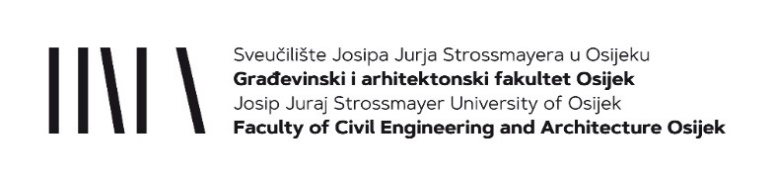 OB-7Anketni upitnik 2 za studenteStranica 1/3Upute za prijavu na stručnu praksu su bile pravovremeno dostupne.  1       2       3       4       5Upute za prijavu na stručnu praksu su bile jasne.  1       2       3       4       5Upute za pisanje dnevnika rada bile su jasne.  1       2       3       4       5Upute za pisanje dnevnika rada bile su detaljne.  1       2       3       4       5